РЕЗЮМЕ ВЫПУСКНИКА ИНЖЕНЕРНО-ЭКОНОМИЧЕСКОГО ФАКУЛЬТЕТАІ. Общие сведенияІІ. Результаты обученияІІІ. Самопрезентация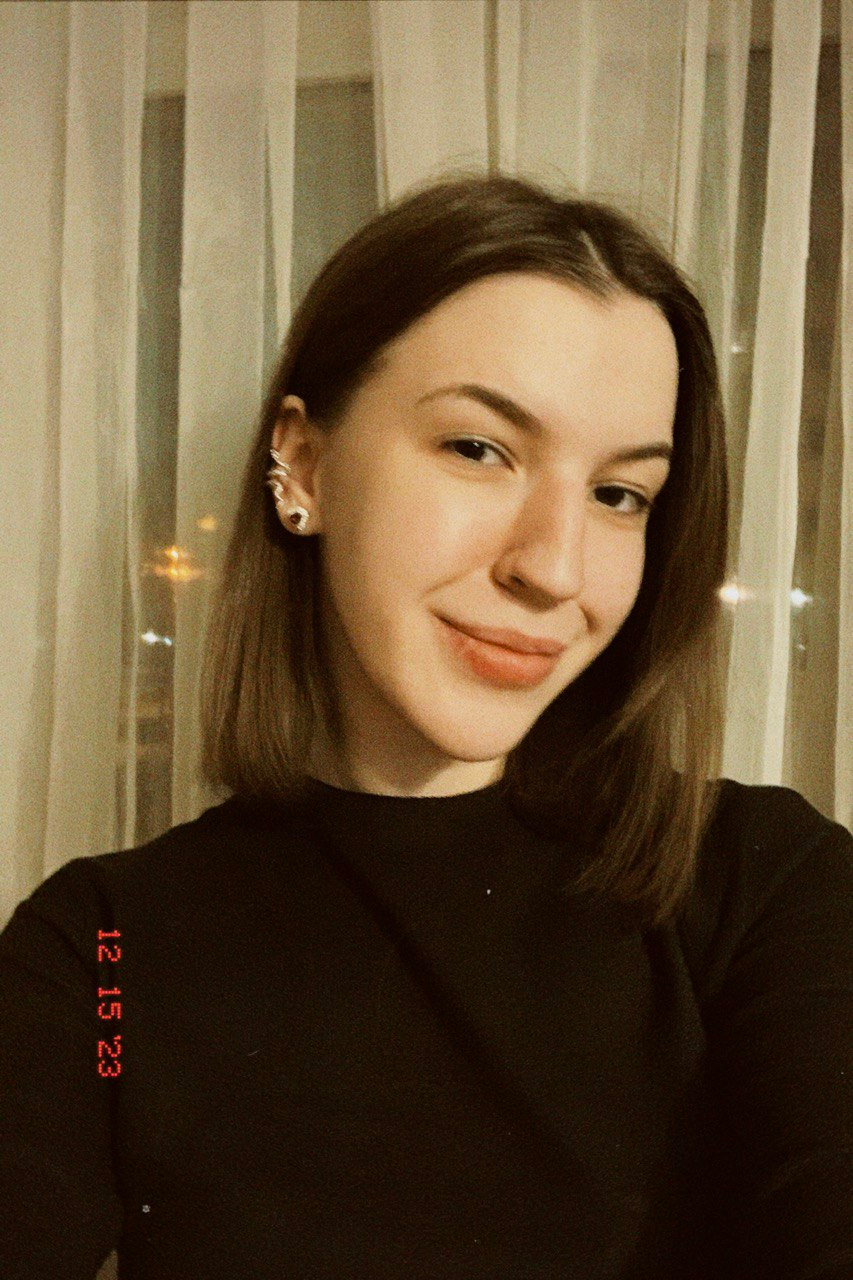 Фамилия, имя, отчествоРадецкая Анастасия ТарасовнаДата рождения/гражданство05.03.2002/ белорускаФакультетИнженерно-экономическийСпециальностьМаркетингСемейное положениеЗамужемМесто жительства (указать область, район, населенный пункт)г. МинскE-mail4ernicc@gmail.comTelegram+375 44 569-86-82 (@knich1re)Моб. телефон+375 44 569-86-82 (A1)Основные дисциплины поспециальности, изучаемые в БГТУДисциплины курсового проектированияМаркетинг Маркетинговые исследования Маркетинговые коммуникации Экономическая теория Интернет-маркетинг Экономика организации Статистика Компьютерные информационные технологии Высшая математика Технология и оборудование лесозаготовительного производства Логистика Товарная политика Маркетинговый аудит Маркетинг в отрасли МакроэкономикаМаркетингТехнология и оборудование лесозаготовительных производствЛогистикаМаркетинговые исследованияМаркетинговые коммуникацииМаркетинг в отраслиСредний балл по дисциплинам специальности8,9Места прохождения практикиФилиал УО БГТУ «Негорельский учебно-опытный лесхоз»,ООО «Софтформ», ГЛХУ «Лидский лесхоз», ОАО «Минскдрев»Владение иностранными языками (указать язык); наличиемеждународных сертификатов: ТОЕFL, FСЕ/САЕ/СРЕ, ВЕС и т.д.Английский язык (B2 – Upper-Intermediate)Дополнительное образование (курсы, семинары и др.)«Internet-технологии в профессиональной деятельности» (спец.курс КИТ, БГТУ)Компетенции по использованию современных программных продуктовMS Office/Word/Exсel/PowerPoint/Canva/Компас 3D (хороший уровень пользователя)  Mathcad, VisualBasic, различные конструкторы сайтов, Adobe Illustrator (средний уровень пользователя)Научно-исследовательская работа (участие в проектах, конкурсах, конференциях, публикации и др.)73-я научно-техническая конференция учащихся, студентов и магистрантов БГТУ апрель 2022 доклад на тему «Разработка сайта «Гастро-бар Столле» в использованием таблиц CSS»74-я научно-техническая конференция учащихся, студентов и магистрантов БГТУ доклад на тему «Развитие облачных технологий и их влияние на кибербезопасность» (тезисы опубликованы в сборнике)VI Международная научно-техническая конференция «МИНСКИЕ НАУЧНЫЕ ЧТЕНИЯ-2023» доклад на тему «Взаимодействие трендвотчинга и коммуникаций» (тезисы опубликованы в сборнике)Итого: докладов − 3, публикаций – 2.Стажировки/Опыт работы−Жизненные планы, хобби и планируемая сфера деятельностиЖелание развиваться в сфере маркетинга, преимущественно в таких его ответвлениях как интернет-маркетинг, маркетинговые исследования и коммуникацииЛичные качестваЦелеустремленность, пунктуальность, ответственность, инициативность, быстрая и легкая обучаемость, математический склад умаЖелаемое место работы (область/город/предприятие)г. Минск